Results and DiscussionAverage Daily Feed IntakeTable 2. Effect of DCAD treatment on gilt performance and diet digestibility.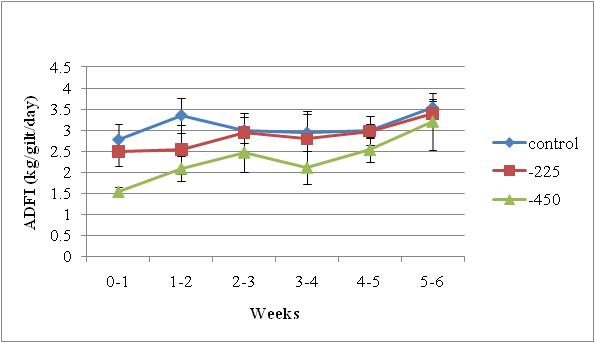 Figure 1ItemControl-225-450PSEMADFI (kg)    3.09a    2.86b    2.33c0.06Weight (kg)143.44a141.69a134.15b17.37Gain (kg)    4.87a    4.60a    2.47b0.95G:F   0.22 a    0.23a    0.12b0.02Backfat (mm) 16.94  17.30  15.710.72Urine pH   6.63a    5.56b    5.81c0.04Blood pH   7.40    7.32    7.320.04Dry matter digestibility (%)92.54  92.93  91.740.61Energy digestibility (%)76.98  76.46  74.351.39Nitrogen digestibility (%)71.89a  75.76b  78.32b1.00a,b,cWithin a row, means with different subscripts differ, P ≤ 0.05.a,b,cWithin a row, means with different subscripts differ, P ≤ 0.05.a,b,cWithin a row, means with different subscripts differ, P ≤ 0.05.a,b,cWithin a row, means with different subscripts differ, P ≤ 0.05.a,b,cWithin a row, means with different subscripts differ, P ≤ 0.05.a,b,cWithin a row, means with different subscripts differ, P ≤ 0.05.a,b,cWithin a row, means with different subscripts differ, P ≤ 0.05.a,b,cWithin a row, means with different subscripts differ, P ≤ 0.05.a,b,cWithin a row, means with different subscripts differ, P ≤ 0.05.